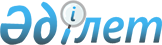 Об установлении ограничительных мероприятий по улице Ф.Оринбаева села Карамурт Карамуртского сельского округа
					
			Утративший силу
			
			
		
					Решение акима Карамуртского сельского округа Сайрамского района Туркестанской области от 1 июля 2020 года № 147. Зарегистрировано Департаментом юстиции Туркестанской области 1 июля 2020 года № 5679. Утратило силу решением акима Карамуртского сельского округа Сайрамского района Туркестанской области от 1 октября 2020 года № 208
      Сноска. Утратило силу решением акима Карамуртского сельского округа Сайрамского района Туркестанской области от 01.10.2020 № 208 (вводится в действие со дня его первого официального опубликования).
      В соответствии с подпунктом 7) статьи 10-1 Закона Республики Казахстан от 10 июля 2002 года "О ветеринарии" и на основании представления руководителя Сайрамской районной территориальной инспекции Комитета ветеринарного контроля и надзора Министерства сельского хозяйства Республики Казахстан от 17 июня 2020 года № 02-05/216 и в целях ликвидации очагов заразных болезней животных аким Карамуртского сельского округа РЕШИЛ:
      1. Установить ограничительные мероприятия по улице Ф.Оринбаева села Карамурт Карамуртского сельского округа в связи с выявлением очага заболевания бруцеллеза.
      2. Признать утратившим силу решение акима Карамуртского сельского округа от 3 июня 2020 года № 122 "Об установлении ограничительных мероприятий во дворе дома 13 улицы Ф.Оринбаева села Карамурт Карамуртского сельского округа" (зарегистрировано в Реестре государственной регистрации нормативных правовых актов за № 5641, опубликовано в Эталонном контрольном банке нормативных правовых актов Республики Казахстан в электронном виде 5 июня 2020 года).
      3. Государственному учреждению "Аппарат акима Карамуртского сельского округа Сайрамского района" в установленном законодательством Республики Казахстан порядке обеспечить:
      1) государственную регистрацию настоящего решения в Республиканском государственном учреждении "Департамент юстиции Туркестанской области Министерства юстиции Республики Казахстан";
      2) размещение настоящего решения на интернет-ресурсе акимата Сайрамского района после его официального опубликования.
      4. Контроль за исполнением настоящего решения оставляю за собой.
      5. Настоящее решение вводится в действие со дня его первого официального опубликования.
					© 2012. РГП на ПХВ «Институт законодательства и правовой информации Республики Казахстан» Министерства юстиции Республики Казахстан
				
      Аким Карамуртского сельского округа

М. Нажиев
